ГОРОДСКАЯ ОЛИМПИАДА ПО ГЕОМЕТРИИ2018 год8 классЗадача 1.Из каждого клетчатого квадрата со стороной 3 клетки вырезается фигура из пяти клеток с таким же периметром, как у квадрата, но площадью 5 клеток. Саша утверждает, что сможет вырезать 7 таких различных фигур (никакие две из них не совместятся при наложении, даже если фигуры переворачивать). Не ошибается ли он?РешениеВот эти фигуры: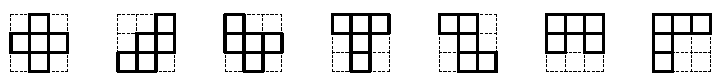 ОтветНе ошибается.Задача 2.Существует ли треугольник, градусная мера каждого угла которого выражается простым числом?Решение  Так как сумма углов треугольника равна 180°, то градусные меры всех углов треугольника не могут выражаться нечётными числами. Следовательно, градусная мера одного из углов равна 2°. Остается подобрать два простых числа, сумма которых равна 178.  Вот все возможные примеры:  5 + 173,  11 + 167,  29 + 149,  41 + 137,  47 + 131,  71 + 107,  89 + 89.Ответ: Существует.Задача 3.На прозрачном листе бумаги отмечены три точки. Докажите, что лист можно согнуть по некоторой прямой так, чтобы эти точки оказались в вершинах равностороннего треугольника.РешениеПусть A, B, C – данные точки, AB – наименьшая сторона треугольника ABC, D – вершина равностороннего треугольника ABD, l – серединный перпендикуляр к отрезку CD. Так как  AD = AB ≤ AC  и  BD = AB ≤ BC,  точки A, B лежат по ту же сторону от l, что и точка D. Поэтому, если перегнуть лист по прямой l, то точки A и B останутся на месте, а точка C совместится с D.Задача 4.В большой квадратный зал привезли два квадратных ковра, сторона одного ковра вдвое больше стороны другого. Когда их положили в противоположные углы зала, они в два слоя накрыли 4 м2, а когда их положили в соседние углы, то 14 м2. Каковы размеры зала?РешениеВ первом случае пересечением ковров является квадрат площади 4 м2 (рис. слева), значит, длина стороны этого квадрата равна 2 м. Во втором случае, пересечение – прямоугольник, одна сторона которого также равна 2 м (рис. справа). Следовательно, другая сторона этого прямоугольника равна  14 : 2 = 7 (м),  а это и есть длина стороны меньшего ковра. Значит, сторона большего ковра имеет длину 14 м. Так как стороны ковров накладываются друг на друга на 2 м, то длина стороны зала равна 
7 + 14 – 2 = 19 (м).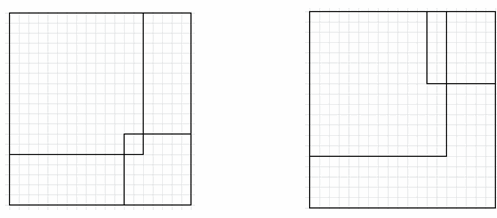 Ответ19×19 м2.Задача 5.Дано 27 кубиков одинакового размера: 9 красных, 9 синих и 9 белых. Можно ли сложить из них куб таким образом, чтобы каждый столбик из трёх кубиков содержал кубики ровно двух цветов? (Рассматриваются столбики, параллельные всем ребрам куба, всего 27 столбиков.)РешениеНа рисунке 1 приведены слои кубика 3×3×3, сложенные из 27 цветных кубиков.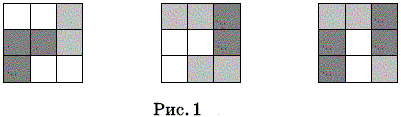 ОтветМожно.